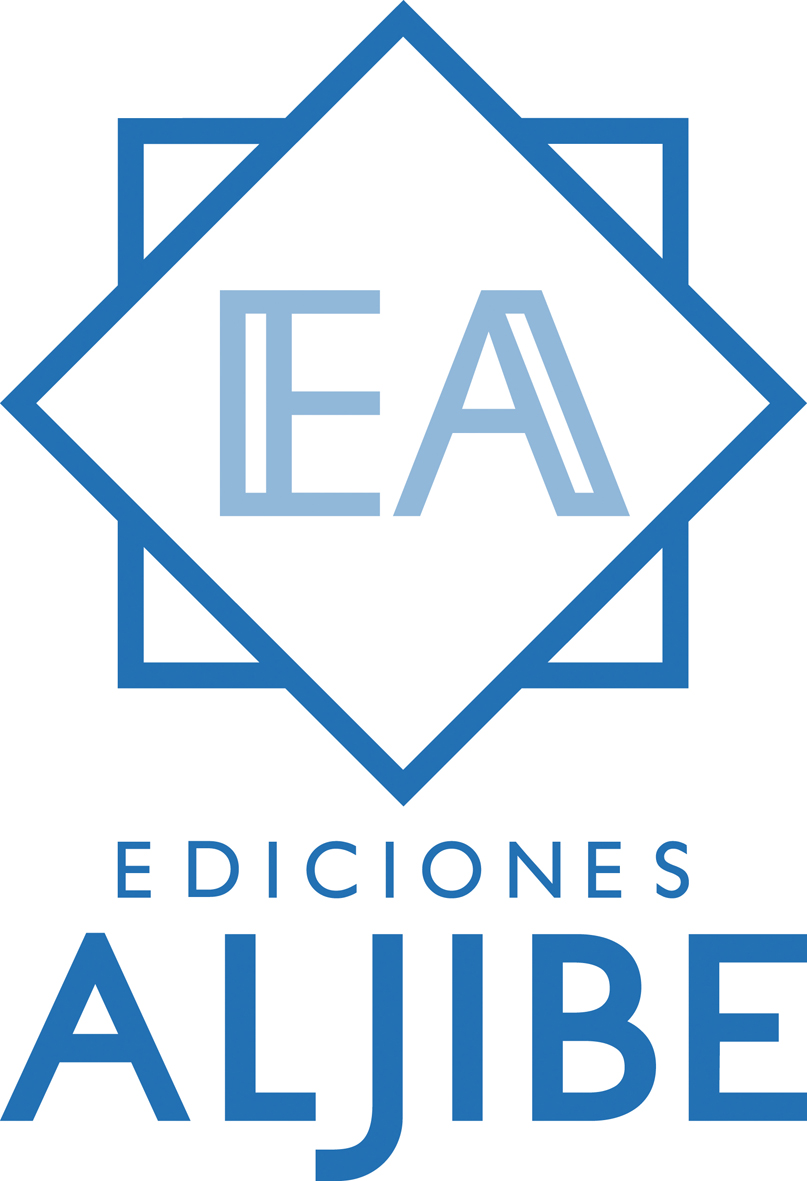 PROPUESTA CURRICULAR MATEMÁTICAS 1ESOObjetivosDesarrollar el hábito por el trabajo individual y en grupos como medio de desarrollo personal.Asumir sus deberes y el respeto a los demás.Desarrollar la confianza en sí mismo, la participación, el sentido crítico, la capacidad de aprender a aprender, tomar decisiones y asumir responsabilidades acordes a sus posibilidades.Integrar conocimientos matemáticos y operaciones básicos y reconocer su aplicación en situaciones cotidianas.Mejorar la capacidad de pensamiento reflexivo e incorporar formas de expresión matemáticas.Aplicar estrategias de resolución de problemas sencillos a situaciones cotidianas.Identificar formas y figuras que encontramos en nuestro entorno.Identificar elementos matemáticos (numéricos, estadísticos, geométricos, cálculos, etc.) en contextos cotidianos (medios de comunicación, Internet, publicidad, vivencias cotidianas).Desarrollar progresivamente destrezas básicas en la utilización de las fuentes de información para adquirir nuevos conocimientos de contenido científico.Fomentar la lectura para como fuente de placer y comprensión y enriquecimiento personal.Utilizar diversos medios de expresión y representación de forma guiada.ContenidosConocimiento de las ideas fundamentales de los contenidos expuestos en las unidades siguientes, desarrollando la autonomía progresiva en el trabajo individual y la participación e interés en situaciones comunicativas de contenido matemático y como forma de comunicar sentimientos, experiencias y emociones. Los números naturales: Nuestro sistema de numeración, descomposición de números naturales, comparar y ordenar números, millares, leer números, la suma y sus propiedades, la resta, el paréntesis, problemas con sumas y restas.Los números naturales (2): La multiplicación, propiedades de la multiplicación, doble y triple, multiplicaciones sin llevadas y con llevadas, la división, la prueba de la división, problemas con multiplicaciones y divisiones.Los decimales: Menos de una unidad, décima y centésima, lectura de decimales, suma y resta de decimales.El euro: Nuestra moneda, aproximaciones, resolución de problemas.Las fracciones: Medios y mitades, cuartos, escribir fracciones, leer fracciones.Medida del tiempo: La medida del tiempo, fechas históricas, años y siglos, meses y días, la semana, la agenda y el horario, el reloj y la hora.Longitud, masa y capacidad.Rectas y ángulos: Rectas secantes y paralelas, la masa, los ángulos, rectas perpendiculares, tipos de ángulos.Figuras planas: Los polígonos, tipos de polígonos, la circunferencia y el círculo, la diagonal, el perímetro, los cuadriláteros, el triángulo.Figuras con volumen: Los poliedros, el prisma, la pirámide, los cuerpos redondos.Tratamiento de la información: Recoger los datos, las tablas, las gráficas, gráficas lineales, comparar los datos.Actividades de aprendizajeActividades motivadoras para centrar la atención y activar conocimientos previos a través de la imagen de apertura de cada unidad y unas preguntas + evaluación inicial: Leer el título de la unidad y observar detenidamente la imagen de inicio para interpretarla y conectarla con la unidad y conversar sobre ella guiándonos de la pregunta que aparece en el recuadro. A continuación, leer las curiosidades planteadas y los contenidos que van a aprender en la unidad para, seguidamente, plantear una lluvia de ideas que nos dará información sobre los conocimientos previos del alumnado, sus intereses, sus dificultades...Actividades de comprensión lectora y desarrollo de la expresión oral/escrita: Leer comprensivamente los textos. Responder a preguntas de comprensión literal, identificando datos en los enunciados para la resolución de problemas, inferencial y valorativa. Expresar de forma oral lo que han entendido y en lo que encuentran dificultad.Actividades abiertas: Para que el alumno pueda desarrollarlas según su ritmo y posibilidades, admitiendo las respuestas divergentes argumentadas.Actividades de tipología variada y contextualizadas para estimular diversas habilidades y capacidades: búsqueda de información concreta, subrayado, relación, atención visual, detección de errores, resúmenes, expresión creativa, esquemas...Actividades para repasar: Actividades de repaso de todo lo aprendido durante la unidad con las que valorar el grado de adquisición de los contenidos y las dificultades o dudas que puedan persistir.Actividades competenciales: Propuesta al final de cada unidad didáctica para realizar una aplicación práctica y cercana a los intereses del alumnado de lo más significativo.Espacio de autoevaluación: Espacio trimestral, para fomentar la reflexión sobre el propio aprendizaje identificando las dificultades y lo que más les ha gustado. Pretenden favorecer la libre expresión de opiniones personales y ayuda a conocer los intereses del alumnado.Actividades TIC: Sencillas propuestas para ampliar buscando información en Internet.MetodologíaLa intervención metodológica se realizará con material específico y con unidades didácticas adaptadas (adaptación curricular Matemáticas 1ESO. Ediciones Aljibe). Se plantea una metodología que posibilite el desarrollo y adquisición de las competencias clave en el alumnado:Mayor participación del alumnado diseñando actividades motivadoras al inicio de cada unidad que activan conocimientos previos a través de imágenes y preguntas para empezar a reflexionar sobre el tema. Presentación inicial de lo que se va a aprender en cada unidad.Organización secuenciada y priorización de los contenidos expuestos de forma muy sencilla con apoyo visual y actividades para practicar y facilitar la comprensión progresiva lo expuesto. Actividades abiertas para que cada alumno las desarrolle según sus posibilidades.Actividades diseñadas para favorecer el trabajo autónomo del alumnado y estructura de los apartados muy clara para que el alumnado sepa en todo momento cuál es su tarea.Actividades de abstracción y aplicación competencial de los contenidos que favorecerán la atención individual y específica.Actividades que admiten el pensamiento divergente y desarrollan la creatividad y gusto personal del alumnado, según sus posibilidades y ritmos. Espacio para que el alumno o alumna exprese su opinión, emociones, sensaciones, gustos o dificultades en relación a su propio proceso de aprendizaje.Criterios de evaluaciónUtilizar números naturales, enteros, fraccionarios, decimales y sus operaciones para recoger información y resolver problemas sencillos relacionados con la vida diaria CCL, CMCT, CAA.Conocer las propiedades básicas de los números en contextos de divisibilidad y operaciones elementales, mejorando la comprensión del concepto de número. CMCT.En casos sencillos, aplicar correctamente la jerarquía de las operaciones y las estrategias de cálculo mental. CMCT, CAA.Expresar verbalmente el proceso seguido en la resolución de un problema. CLL, CMCT.	Realizar cálculos y comprobar soluciones. CMCT, CAA, SIEP.Reconocer elementos matemáticos en la realidad cotidiana. CMCT, CAA.Reconocer y describir figuras planas y cuerpos geométricos con volumen. CMCT.Reconocer figuras en el entorno. CMCT, CAA.Progresar en la superación de bloqueos o inseguridades ante la resolución de situaciones desconocidas. CAA, SIEP.Conocer y utilizar distintas herramientas para recabar y representar la información. CMCT, CAA.Utilizar diferentes fuentes de información para consultar y obtener información. CCL, CAA, CD.Participar en situaciones de comunicación colectivas desarrollando el respeto por las normas de interacción y comunicación básicas (atención, escucha, turnos de palabras, respeto de otras opiniones...). CCL, CSC, CAA.Estándares de aprendizaje evaluables Mejora la comprensión del enunciado de los problemas. CCL.Relaciona el enunciado con la solución del problema y realiza procesos de razonamiento básicos para la resolución de los problemas. CMCT, CAA.Expresa verbalmente procesos sencillos de resolución de problemas. CMCT.Identifica los distintos tipos de números (naturales, enteros, fraccionarios y decimales) y los utiliza para ordenar información y realizar operaciones elementales. CMCT, CAA.Identifica situaciones matemáticas en la realidad. CMCT, CSC, CAA.Interpreta imágenes y las relaciona con conceptos aprendidos. CMCT, CAA, CSC.Reconoce y describe los polígonos regulares. CMCT, CAA.Calcula longitudes, medidas del tiempo, perímetro. CMCT.Interpreta gráficos sencillos CMCT, CAA.Presenta de forma cuidada sus trabajos. CCL, CAA, CSC.Utiliza diversas formas consulta de información. CD, CAA.Desarrolla el hábito lector. CCL.Mejora en la exposición de sus intereses e ideas respetando las reglas de interacción y comunicación. CCL, CAA, CSC. Procedimientos e instrumentos de evaluaciónLa evaluación será continua, formativa e integradora, rigiendo el principio de inclusión. Se utilizarán multiplicidad de procedimientos e instrumentos de evaluación del aprendizaje como son:Observación directa y continuada de la evolución de cada alumno o alumna, de su maduración personal y su proceso de aprendizaje. Cuaderno de clase.Tareas y trabajos personales en clase. Participación, actitud e interés en clase.Actividades finales de la unidad.Pruebas específicas.Tareas complementarias (de acuerdo con las familias) para casa.Criterios de calificación Los criterios de calificación deben ser conocidos por el alumnado y las familias ya que su conocimiento mejorará el proceso de enseñanza-aprendizaje. Si un alumno o alumna sabe qué se pretende alcanzar y evaluar y cómo se le va a calificar podrá dirigir su esfuerzo en la dirección adecuada para alcanzar esos objetivos. La calificación se realizará en base a una ponderación fijada. 